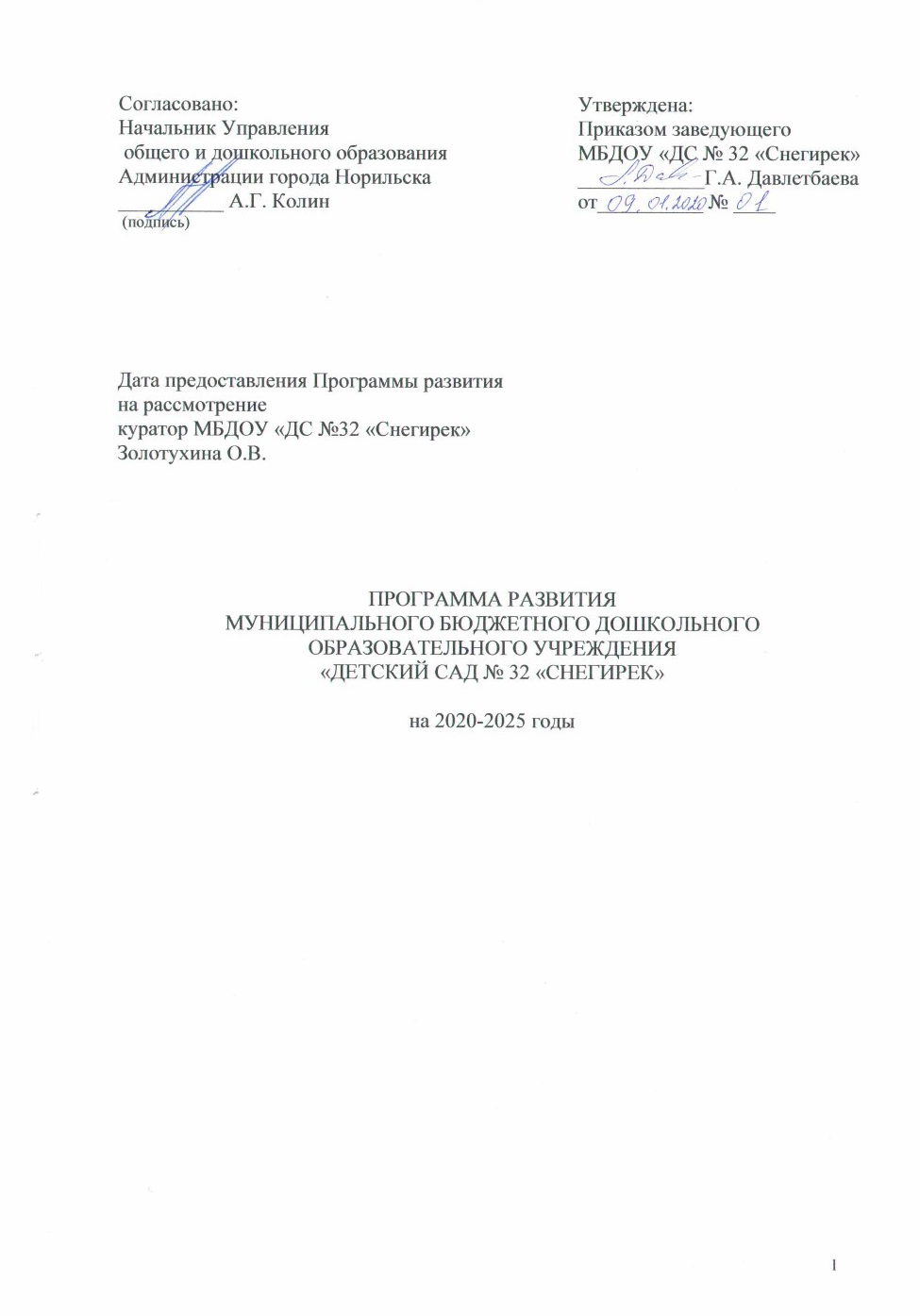 ОглАвление:Информационный блокПрограмма развития муниципального бюджетного дошкольного образовательного учреждения «Детский сад № 32 «Снегирек» (далее - МБДОУ «ДС № 32 «Снегирек») разработана в соответствии с целями реализации государственной образовательной политики Российской Федерации в области образования и является управленческим документом, определяющим перспективы и пути развития учреждения на среднесрочную перспективу. Статья 28 Федерального закона «Об образовании в Российской Федерации» относит к компетенции образовательной организации разработку и утверждение по согласованию с учредителем программы развития образовательной организации. Программа развития является обязательным локальным актом, наличие которого в образовательной организации закреплено законодательно. Программа развития определяет стратегические направления развития образовательной организации на среднесрочную перспективу: ценностно-смысловые, целевые, содержательные и результативные приоритеты развития. Программа как проект перспективного развития МБДОУ «ДС №32 «Снегирек» призвана:- обеспечить качественную реализацию государственного задания и всесторонне удовлетворение образовательных запросов субъектов образовательных отношений;-консолидировать усилия всех заинтересованных субъектов образовательных отношений и социального окружения МБДОУ «ДС №32 «Снегирек» для достижения цели Программы.Паспорт Программы развитияОбщая информация о МБДОУ «ДС №32 «Снегирек»Полное наименование Учреждения: муниципальное бюджетное дошкольное образовательное   учреждение «Детский сад   № 32 «Снегирек».Сокращённое наименование Учреждения: МБДОУ «ДС № 32 «Снегирек» в соответствии с Уставом.Юридический адрес учреждения:663300, Красноярский край, город Норильск, район Центральный, улица Севастопольская, дом 7 «В».Фактический адрес учреждения:663300, Красноярский край, город Норильск, район Центральный, улица Севастопольская, дом 7 «В».Адрес электронной почты: mdou32@norcom.ruСайт: ДС-СНЕГИРЕК.РФТелефон: +7(3919) 46-19-39 Факс: +7(3919) 46-19-38Учредитель: Администрация города Норильска.1.3. Описание социальной и бытовой инфраструктуры, в которой находится МБДОУ «ДС №32 «Снегирек»Детский сад расположен внутри жилого комплекса и представляет собой отдельно стоящее типовое трехэтажное здание. Вблизи имеются автобусные остановки. Ближайшие социально значимые объекты: МБОУ «Гимназия № 1», МБУ «Музей истории освоения и развития НПР», МУ «Кинокомплекс «Родина», стадион «Заполярник», мемориальный комплекс «Вечный огонь», «Пушкинский сквер».Режим работы МБДОУ «ДС №32 «Снегирек»: 12 часов пребывания: с 7.00 до 19.00 часов ежедневно, кроме субботы, воскресенья, нерабочих праздничных дней, установленных законодательством РФ.Нерабочие дни – суббота, воскресенье, а также праздничные дни, установленные законодательством РФ.В   детском саду функционирует13 групп: 11 групп общеразвивающей направленности, 2 группы компенсирующей направленности для детей с тяжелыми нарушениями речи. Плановая наполняемость детей МБДОУ «ДС №32 «Снегирек»  - 293 ребенка.Социальный паспорт МБДОУ «ДС №32 «Снегирек»Сотрудничество педагогического коллектива с семьями воспитанников основано на партнерских отношениях. С целью обеспечения единства и преемственности МБДОУ «ДС №32 «Снегирек» и семьи педагогами большое внимание уделяется изучению контингента родителей. Образовательный уровень родителей составил:- высшее образование 308 человек;- среднее специальное 141 человек;- среднее полное 52 человека.Занятость родителей составляет: в подразделениях ОАО ГМК «Норильский никель» - 38 %, в бюджетных организациях - 30 % (медицина, образование), в частных структурах - 26% (торговля, сфера обслуживания), не работают - 6 %.Полные семьи составляют 91% от общего числа семей, посещающих МБДОУ «ДС №32 «Снегирек». Поэтому основная масса воспитанников детского сада живут в полноценных семьях, где ребенку уделяется внимание со стороны матери и отца. Неполных семей – 9%. Немаловажен и тот факт, что 69 % семей – это семьи, воспитывающие двух и более детей, что говорит о более продуманном подходе родителей к воспитанию, поскольку имеется положительный опыт воспитания старшего поколения детей. Родители выдвигают следующие требования к организации работы в МБДОУ: прежде всего, это наличие в МБДОУ высококвалифицированных специалистов, качественная организация образовательного процесса, наличие кружков и секций, хорошее питание, вариативный режим работы. В 2019 году был проведен опрос мнения родителей (законных представителей) воспитанников МБДОУ «ДС № 32 «Снегирек» о качестве предоставления муниципальных услуг.Опрос мнения родителей (законных представителей) воспитанников проводился путем письменного заполнения анкет в МБДОУ «ДС № 32 «Снегирек».Всего в опросе приняло участие 243 человека (семей воспитанников).Для изучения мнения в качестве оказания муниципальной услуги «Оцените качество муниципальных услуг, получаемых в образовательном учреждении» Дошкольное образование (Присмотр и уход) количество респондентов 243, из которых 243 человека  (100%) удовлетворены качеством муниципальных услуг.Таким образом, из представленных данных можно сделать вывод, что респонденты удовлетворены качеством оказываемых услуг МБДОУ «ДС №32 «Снегирек». Все рекомендации и пожелания респондентов были проанализированы и приняты к сведению.Результат полученных данных определил динамику социального заказа, предъявляемого родительской общественностью и нацелил на адресную работу с семьями, которая позволяет удовлетворить индивидуальные запросы родителей.  Мониторинг образовательных запросов родителей, проведенный в конце 2019 года, основанный на принципах информирования участников образовательного процесса, объединения усилий специалистов МБДОУ «ДС № 32 «Снегирек»  при оказании помощи родителям в ходе выбора образовательной услуги, учитывая интересы и возможности ребенка, позволил определить перспективы планирования дополнительных образовательных услуг согласно ФГОС ДО по следующим направлениям:физическое развитие (физкультурно-оздоровительное развитие дошкольников, развитие двигательной активности и физических способностей детей); познавательно-речевое развитие и интеллектуальное (обучение  игре в шашки);художественно-эстетическое развитие (развитие музыкальных способностей, игра на музыкальных инструментах).Также среди наиболее востребованных услуг были названы коррекционные занятия с учителем-логопедом, педагогом-психологом.Целевой блок Концепция развития МБДОУ «ДС №32 «Снегирек»Концепция программы развития предполагает построение новой организационно-правовой модели развития МБДОУ «ДС № 32 «Снегирек», направленной на повышение качества дошкольного образования путем обеспечения кадровых, материально-технических и организационно правовых условий образовательной деятельности, что позволит осуществить переход МБДОУ «ДС №32 «Снегирек» в качественно новое состояние.Создание воспитательно-образовательных и здоровьесберегающих условий, способствующих полноценному развитию и социализации дошкольника, обеспечивающих равные стартовые возможности и успешный переход ребенка к обучению в общеобразовательных учреждениях. Концептуальной идеей Программы является установка, что каждый ребенок – успешный дошкольник.Развитие и дальнейшая стабильная деятельность МБДОУ «ДС №32 «Снегирек» строится на следующих основных принципах:- «приоритет ребенка» ценность качества воспитательно-образовательной деятельности связана с ценностью ребенка. Стремление построить образовательный процесс в соответствии с индивидуальными потребностями и возможностями ребенка означает, с одной стороны, бережное отношение к ребенку (его здоровью, интересам, возможностям), с другой стороны, создание оптимальных условий его развития в образовательном процессе. Такими условиями в МБДОУ «ДС №32 «Снегирек» выступают вариативность образовательных программ (в том числе дополнительных), использование современных образовательных технологий, обеспечивающих личностное развитие ребенка за счет уменьшения доли репродуктивной деятельности в образовательном процессе, позитивная социально-психологическая атмосфера воспитательной работы.- «качество дошкольного образования» этот принцип определяется предоставлением возможности выбора для ребенка индивидуального образовательного маршрута на основе разнообразия содержания, форм и методов работы с детьми; обеспечением социальной защиты ребенка; гарантией достижения каждым ребенком необходимого уровня подготовки для успешного обучения в начальной школе.-  «профессионально-педагогическая компетентность» – сущность этого принципа состоит в системном единстве педагогических знаний, опыта, свойств и качеств педагога, позволяющих эффективно осуществлять педагогическую деятельность.- «доступность дошкольного образования» под доступностью понимается соответствие содержания образования образовательным потребностям и интересам воспитанника, соответствие трудности образовательного процесса физическим возможностям ребенка, получение образования в независимости от внешних препятствий. Для обеспечения соответствия дошкольного образования образовательным запросам родителей необходимо расширить дополнительные образовательные услуги. Для обеспечения качества образования необходимо рационально составить учебный план.– «привлекательность дошкольного образования» расширение привлекательности дошкольного образования для различных социальных субъектов общества станет возможным лишь в том случае, когда результат воспитательно-образовательного процесса станет гарантией успеха личности ребенка. Это предполагает использование инновационных педагогических практик в образовательном процессе, проведение анализа достижений МБДОУ «ДС № 32 «Снегирек».– «преемственность дошкольного и начального школьного образования» предполагает дальнейшее развитие контактов МБДОУ «ДС № 32 «Снегирек» со школой с целью обеспечения преемственности образования, развития детей и интеграции дошкольного образования в образовательное пространство города. Это позволит выпускнику МБДОУ «ДС № 32 «Снегирек» продолжить свое обучение не только в школе, но и в учреждениях дополнительного образования (музыкальной, художественной, спортивной). Успешной реализации этого направления могут послужить действия МБДОУ «ДС № 32 «Снегирек» по организации участия детей в конкурсах, фестивалях, соревнованиях, спартакиадах и т. д.2.2. Цель и задачи Программы развития МБДОУ «ДС №32 «Снегирек»Аналитический блок3.1 Анализ актуального уровня развития в динамике за четыре годаСоответствие деятельности образовательного учреждения требованиям законодательства.За период 2015-2019г. работа МБДОУ «ДС № 32 «Снегирек» не возникло оснований для приостановлений и/или досрочном прекращении исполнения муниципального задания. Предписания органов, осуществляющих контроль (надзор) в сфере образования и отчетов об их исполнении за период 2015-2019 годов были выполнены в полном объеме.Выполнено задание на оказание государственных услуг.За период 2015-2019г. муниципальное задание в соответствии с показателями отчетности по его выполнению реализовано в полном объеме. Плановая наполняемость МБДОУ «ДС № 32 «Снегирек» - 293 ребенка.Достижения за отчетный период.Программа развития учреждения на 2015-2019г. выполнена в полном объеме. За 2015-2019г. в учреждении произошли позитивные изменения:-обновлен и приведен в соответствие Официальный сайт МБДОУ «ДС № 32 «Снегирек» с требованиями Приказа Федеральной службы по надзору в сфере образования и науки Российской Федерации от 29.05.2014 № 785 «Об утверждении требований к структуре официального сайта образовательной организации в информационно-телекоммуникационной сети «Интернет»;- 90% педагогов прошли курсы повышения квалификации по программе внедрения ФГОС ДО;-создана система контроля организации воспитательно-образовательной деятельности, физической подготовки воспитанников, профилактических мероприятий, за санитарно-гигиеническими условиями пребывания детей в детском саду;-обновлена предметно-развивающая среда, способствующая развитию познавательной сферы;- кабинет педагога-психолога пополнился сенсорным оборудованием;-построен  и оснащен оборудованием кабинет учителя-логопеда для занятий логопункта;-организация педагогического процесса отмечается гибкостью, ориентированностью на возрастные и индивидуальные особенности детей, позволяет осуществлять личностно-ориентированный подход к детям;-содержание воспитательно-образовательной работы соответствует требованиям социального заказа (родителей – законных представителей, школы), обеспечивает обогащенное развитие детей за счет реализуемых программ в МБДОУ «ДС № 32 «Снегирек».В детском саду активно проводится кружковая работа, организованная педагогами:«Золотая шашка» - кружок физкультурно-интеллектуальной направленности, посещает 17 детей. Ежегодно воспитанники кружка принимают активное участие в городском «Шашечном турнире». Занятия по спортивной гимнастике являются дополнительной образовательной услугой. Проводятся с детьми старшего дошкольного возраста тренером по легкой атлетике  МБУ «Спортивная школа № 2» города Норильска на основании ежегодно заключаемого договора о совместной деятельности не менее 3-х раз в неделю. Занятия по легкой атлетике посещает 16 мальчиков и 18 девочек старшего возраста.   «Школа мяча» - кружок физкультурно-оздоровительного развития посещают  24 воспитанника старшего дошкольного возраста. Ребята овладевают навыками владения мячом, осваивают технику игры в волейбол и пионербол. Кружок ведет инструктор по физической культуре.«В мире музыки» - кружок художественно-эстетической направленности посещает 15 детей, целью которого стало приобщение дошкольников к миру музыкального искусства, посредством вовлечения детей в активный творческий процесс через восприятия музыки и совместное исполнительство. Воспитанники кружка принимают активное участие в городских конкурсах, сотрудничают с норильской школой искусств и принимают участие в совместных концертных мероприятиях.Материально-техническая база:В МБДОУ «ДС №32 «Снегирек» за 2015-2019г. была проведена покраска здания учреждения с внешней стороны, в 2018г. полная замена ТВС. Был проведен ремонт групповых комнат, коридора первого этажа, медицинского кабинета, музыкального зала, проведён ремонт детских туалетов,
лестничных пролетов, заменены плафоны уличного освещения, произведена частичная замена оконных рам, произведён ремонт кабинетов специалистов. Приобретено дополнительное оборудование для пищеблока, детская мебель, дидактические пособия, игры, игрушки и канцтовары, интерактивное оборудование – песочный стол, сенсорное оборудование.Оснащение функциональных помещенийВ группах выдержано зонирование, границы между центрами активности подвижны за счёт включения передвижных конструкций. В центрах детской активности просматриваются следующие образовательные направления:-познавательное развитие;-социально-коммуникативное развитие;-физическое развитие;-художественно-эстетическое развитие;-речевое развитие.Предметно-развивающая среда доступна для детей с различными образовательными потребностями. Материал расположен в доступном для детей месте.  Имеющиеся пособия, игры и материалы доступны детям по содержанию, исправны и сохранны.Кадры:МБДОУ «ДС № 32 «Снегирек» укомплектовано квалифицированными кадрами:Руководящими:-заведующий МБДОУ «ДС № 32 «Снегирек»;-заместитель заведующего по УВ и МР;-заместитель заведующего по АХР.Педагогическими:- 22 воспитателей- 3 учителя - логопеда, - 1 педагог - психолог,  - 2 музыкальных руководителя, - 2 инструктор по физической культуре,Учебно-вспомогательными:- 14 младших воспитателей. - 1 делопроизводитель.Медицинским персоналом:- 1медицинская сестра.Младшим обслуживающим персоналом и прочим техническим персоналом.МБДОУ «ДС № 32 «Снегирек» укомплектовано кадрами согласно штатному расписанию на 86%. 3.2.Нормативно-правовое обеспечение деятельности МБДОУ «ДС №32 «Снегирек»С целью юридического обеспечения упорядоченности деятельности МБДОУ «ДС № 32 «Снегирек», определения юридической силы органам самоуправления и возможности развития управляющего коллектива, в МБДОУ «ДС № 32 «Снегирек» приняты нормативные локальны акты. Деятельность МБДОУ«ДС № 32 «Снегирек» регулируется Уставом МБДОУ «ДС № 32 «Снегирек», утвержденным распоряжением начальника Управления имущества Администрации города Норильска от 02.11.2015г. № 150/У-175Право на ведение образовательной деятельности в МБДОУ «ДС № 32 «Снегирек» подтверждено бессрочной лицензией на осуществление образовательной деятельности № 2877-18-02 от 22.12.2015г., выданной Министерством образования Красноярского края, и приложение к лицензии на право ведения образовательной деятельности дошкольного уровня образования и дополнительного образования детей и взрослых, серия 24ЛО1 № 0001622.В соответствии с установленным государственным статусом МБДОУ «ДС № 32 «Снегирек» реализует основную образовательную программу дошкольного образования, разработанную в соответствии с ФГОС ДО.С целью регламентирования деятельности в МБДОУ «ДС № 32 «Снегирек»  в соответствии с Законом РФ «Об образовании», разработан и обновлен ряд организационно-юридических документов, регламентирующих: - работу служб МБДОУ: Положение о службе профилактики в МБДОУ «ДС № 32 «Снегирек», Положение о логопедическом пункте МБДОУ «ДС № 32 «Снегирек», Положение о психолого-медико-педагогическом консилиуме МБДОУ «ДС № 32 «Снегирек», Положение о группе компенсирующей направленности для детей с тяжелыми нарушениями речи в МБДОУ «ДС № 32 «Снегирек».- работу органов самоуправления: Положение о Педагогическом Совете МБДОУ «ДС № 32 «Снегирек», Положение о Родительском совете МБДОУ «ДС № 32 «Снегирек», Положение об Общем собрании работников МБДОУ «ДС № 32 «Снегирек».- отношения в рамках образовательного процесса: Положение о контрольной деятельности, Положение о мониторинге качества образования, Положение о методическом кабинете МБДОУ «ДС № 32 «Снегирек»; Положение об обобщении передового педагогического опыта педагогов МБДОУ «ДС № 32 «Снегирек».- безопасность в организации деятельности МБДОУ «ДС № 32 «Снегирек»: Положение об организации контрольно-пропускного режима в МБДОУ «ДС № 32 «Снегирек», Положение о системе видеонаблюдения в МБДОУ «ДС № 32 «Снегирек».- общественные отношения в сфере организации питания воспитанников: Положение о питании воспитанников МБДОУ «ДС № 32 «Снегирек», Положение о бракеражной комиссии МБДОУ «ДС № 32 «Снегирек».-  отношения по организации деятельности, направленной на сохранение и укрепление здоровья, а также оздоровления воспитанников: Положение об организации прогулок с воспитанниками МБДОУ «ДС № 32 «Снегирек», Положение об организации образовательной деятельности с воспитанниками в бассейне.- отношения между участниками образовательного процесса: Коллективный договор МБДОУ «ДС № 32 «Снегирек», Правила внутреннего трудового распорядка МБДОУ «ДС № 32 «Снегирек», Договор об образовании по образовательным программам дошкольного образования.Нормативно-правовое обеспечение нуждается в постоянном обновлении в соответствии с действующим законодательством.С целью оптимизации организационной работы необходимо своевременно отслеживать изменения и обновления действующего законодательства в сфере образования, своевременно вносить изменения и обновлять нормативно-правовую базу МБДОУ «ДС № 32 «Снегирек», обеспечить доступность и открытость информации в соответствие с требованиями законодательства.3.3.Структура управления (модель управления), кадровые условияВ МБДОУ «ДС № 32 «Снегирек» создана система взаимодействия в управлении, которая обеспечивает возможность совершенствовать образовательную деятельность. Управление в МБДОУ «ДС № 32 «Снегирек» осуществляется в соответствии с законодательством Российской Федерации и Уставом, на основе принципов единоначалия и коллегиальности. В детском саду реализуется возможность участия в управлении учреждением всех участников образовательного процесса. Органами и формами управления в МБДОУ«ДС № 32 «Снегирек» являются: - учредитель учреждения;- заведующий учреждением; - коллегиальные органы управления учреждения.Единоличным исполнительным органом учреждения является прошедший аттестацию на соответствие занимаемой должности заведующий МБДОУ «ДС № 32 «Снегирек» в лице Давлетбаевой Галины Андреевны, который осуществляет текущее руководство деятельностью учреждения.Формами самоуправления МБДОУ «ДС № 32 «Снегирек» являются коллегиальные органы управления учреждения, к которым относятся:- Общее собрание работников учреждения, к функциям которого относится решение следующих вопросов: обсуждение и принятие Коллективного договора, Правил внутреннего трудового распорядка; обсуждение вопросов состояния трудовой дисциплины, охраны труда и техники безопасности, охраны жизни и укрепление здоровья воспитанников.- Педагогический совет учреждения, членами которого являются все педагогические работники МБДОУ «ДС № 32 «Снегирек». Основными функциями педагогического совета являются: определение направления образовательной деятельности учреждения, выбор образовательных программ, образовательных и воспитательных методик, технологий для использования в педагогическом процессе, обсуждение и рекомендация к утверждению общеобразовательной и адаптированных образовательных программ для детей с ОВЗ, проекта годового учебного плана работы учреждения.- Родительский совет учреждения, созданный в целях учета мнения родителей (законных представителей) воспитанников при организации образовательного процесса. К функциям родительского совета относится решение следующих вопросов:-обсуждение локальных актов МБДОУ «ДС № 32 «Снегирек», касающихся взаимодействия с родительской общественностью; -организация и проведение массовых мероприятий; -организация работы с родителями (законными представителями) воспитанников по разъяснению их прав и обязанностей и значению всестороннего развития воспитанника в семье.МБДОУ «ДС № 32 «Снегирек» функционирует в соответствии с нормативными документами в сфере образования РФ. Структура и механизм управления дошкольным учреждением определяет его стабильное функционирование.  Система взаимодействия МБДОУ «ДС № 32 «Снегирек» с родителями подчинена основной цели – созданию единого образовательно-оздоровительного пространства «Детский сад -  семья».С целью обеспечения целостности образовательного процесса в МБДОУ «ДС № 32 «Снегирек» и семье педагогический коллектив активно сотрудничает с семьями воспитанников, осуществляет изучение социального заказа семьи к МБДОУ «ДС № 32 «Снегирек», проводит регулярные мониторинговые исследования мнения родителей воспитанников о качестве образовательного процесса.Результаты мониторинговых исследований показывают, что активность родительской общественности возрастает. Современные родители (законные представители) предъявляют высокие требования к качеству как
образовательных, так и жизнеобеспечивающих услуг. Поиск эффективных путей взаимодействия с родителями детей нового поколения, привлечение их к совместному процессу воспитания, образования, оздоровления, развития детей, используя наряду с живым общением (безусловно, приоритетным), современные технологии (Интернет-ресурсы, участие в разработке и реализации совместных педагогических проектов и др.).3.4. Материально-технические условия, предметно-пространственная среда МБДОУ «ДС №32 «Снегирек»Здание МБДОУ «ДС №32 «Снегирек»  типовое, трехэтажное. Имеет обособленный земельный участок общей площадью 4 530,00 кв. м, в том числе застроенная площадь составляет – 3 569,9 кв. м. Год постройки – 1985г. Согласно планового проекта имеются кабинет педагога-психолога, 3 кабинета учителя-логопеда, медицинский кабинет, музыкальный зал,  спортивный зал, прогулочная веранда, пищеблок, прачечная, подсобные помещения. Все кабинеты оснащены современным оборудованием. Материально-техническая база предусматривает для детей  просторные групповые помещения с отдельными спальнями и раздевалками. С учётом требований СанПиН и реализуемой общеобразовательной программы оборудованы 13 групповых помещений, развивающая среда которых отвечает возрастным особенностям детей, обеспечивает построение целостного педагогического процесса, способствует обогащению познавательного, социального, художественно-эстетического, речевого развития, обогащению игрового опыта. Для проведения игр с детьми раннего и младшего возраста в МБДОУ «ДС № 32 «Снегирек» оформлена прогулочная веранда. Оборудованы просторные залы для проведения музыкальных, физкультурных занятий и досугов.  Образовательная среда МБДОУ «ДС № 32 «Снегирек» насыщена, полифункциональна, доступна, трансформируема и безопасна.Методический кабинет пополняется методической литературой, периодическими печатными изданиями, консультациями для педагогов и родителей, циклами конспектов занятий, нормативными и локальными документами.МБДОУ «ДС № 32 «Снегирек» имеет современную информационно-техническую базу: мультимедийная установка 1 шт., телевизионная панель 4 шт., компьютер 8 шт., принтер 5 шт., многофункциональное устройство 5 шт., ксерокс 1 шт., ламинатор 1 шт., ноутбук 3 шт., брошюратор 2 шт.В целях обеспечения безопасности участников образовательного процесса МБДОУ «ДС № 32 «Снегирек» обеспечено инженерно-техническими средствами охранной, пожарной и тревожной сигнализации. В дошкольном образовательном учреждении установлена система видеонаблюдения, организован пропускной режим, ведется контроль за вносимыми (ввозимыми) на территорию детского сада грузами и предметами ручной клади.Материально-технические условия реализации Программы соответствуют требованиям определяемым в соответствии с санитарно-эпидемиологическими правилами и нормативами; определяемым в соответствии с правилами пожарной безопасности; оснащённости помещений развивающей предметно-пространственной средой.3.5. Финансовые условияРазвитие материально-технической базы тесно связано с бюджетным финансированием и развитие внебюджетного финансирования МБДОУ «ДС № 32 «Снегирек». Организация финансово-хозяйственной деятельности отражается в Уставе МБДОУ «ДС № 32 «Снегирек» и осуществляется в соответствии с постановлением Администрации города Норильска в виде:- субсидий на возмещение нормативных затрат, связанных с оказанием МБДОУ «ДС № 32 «Снегирек» в соответствии с муниципальным заданием муниципальных услуг (выполнением муниципальных работ);- субсидий на иные цели;- бюджетных инвестиций;- бюджетных ассигнований на осуществление МБДОУ «ДС № 32 «Снегирек» полномочий исполнительного органа местного самоуправления по исполнению публичных обязательств перед физическим лицом, подлежащих исполнению в денежной форме.В МБДОУ «ДС № 32 «Снегирек» разработаны локальные акты, регламентирующие установление заработной платы работников, в том числе стимулирующих надбавок и доплат, порядка и размеров премирования в соответствии с НСОТ.3.6. SWOT – анализ оценки потенциала развития  МБДОУ «ДС № 32 «Снегирек»Проведенный анализ работы МБДОУ «ДС № 32 «Снегирек» позволил обнаружить ряд проблем, требующих решения на новом этапе развития учреждения и определить цели и задачи развития.Таким образом, по результатам SWOT – анализа можно выделить следующие стратегические направления развития МБДОУ «ДС № 32 «Снегирек»:-Модернизация образовательной деятельности в соответствии со стандартами нового поколения;-Повышение конкурентоспособности МБДОУ «ДС № 32 «Снегирек»;-Обеспечение развития кадрового потенциала МБДОУ «ДС № 32 «Снегирек»;-Привлечение родителей (законных представителей) к участию в образовательной деятельности МБДОУ  «ДС № 32 «Снегирек»;-Совершенствование и развитие материально-технической базы МБДОУ «ДС № 32 «Снегирек».Реализация данных направлений развития МБДОУ «ДС № 32 «Снегирек» возможна в рамках оптимального сценария устойчивого развития, предполагающего дальнейшее поступательное развитие МБДОУ «ДС № 32 «Снегирек» в инновационном пространстве их реализации.4. Содержательно - деятельностный блок5. Результативный блок Показатели эффективности реализации Программы развития и критерии результативности определены уставными целями и задачами образовательной организации.Управление процессом реализации Программы развития и контроль качества осуществляются в соответствии с направлениями и задачами Программы: Обеспечение эффективной работы образовательного учреждения;  Обеспечение качества и доступности образования; Удовлетворение запросов субъектов образовательной деятельности; Сохранение уникальной позиции МБДОУ «ДС № 32 «Снегирек» в системе работы с детьми с особыми образовательными потребностями.Постоянный контроль за выполнением Программы развития осуществляет Педагогический совет МБДОУ «ДС № 32 «Снегирек» с привлечением родительской общественности. Результаты контроля представляются ежегодно в отчете по результатам самообследования МБДОУ «ДС № 32 «Снегирек» и размещаются на официальном сайте МБДОУ «ДС № 32 «Снегирек» в сети Интернет. 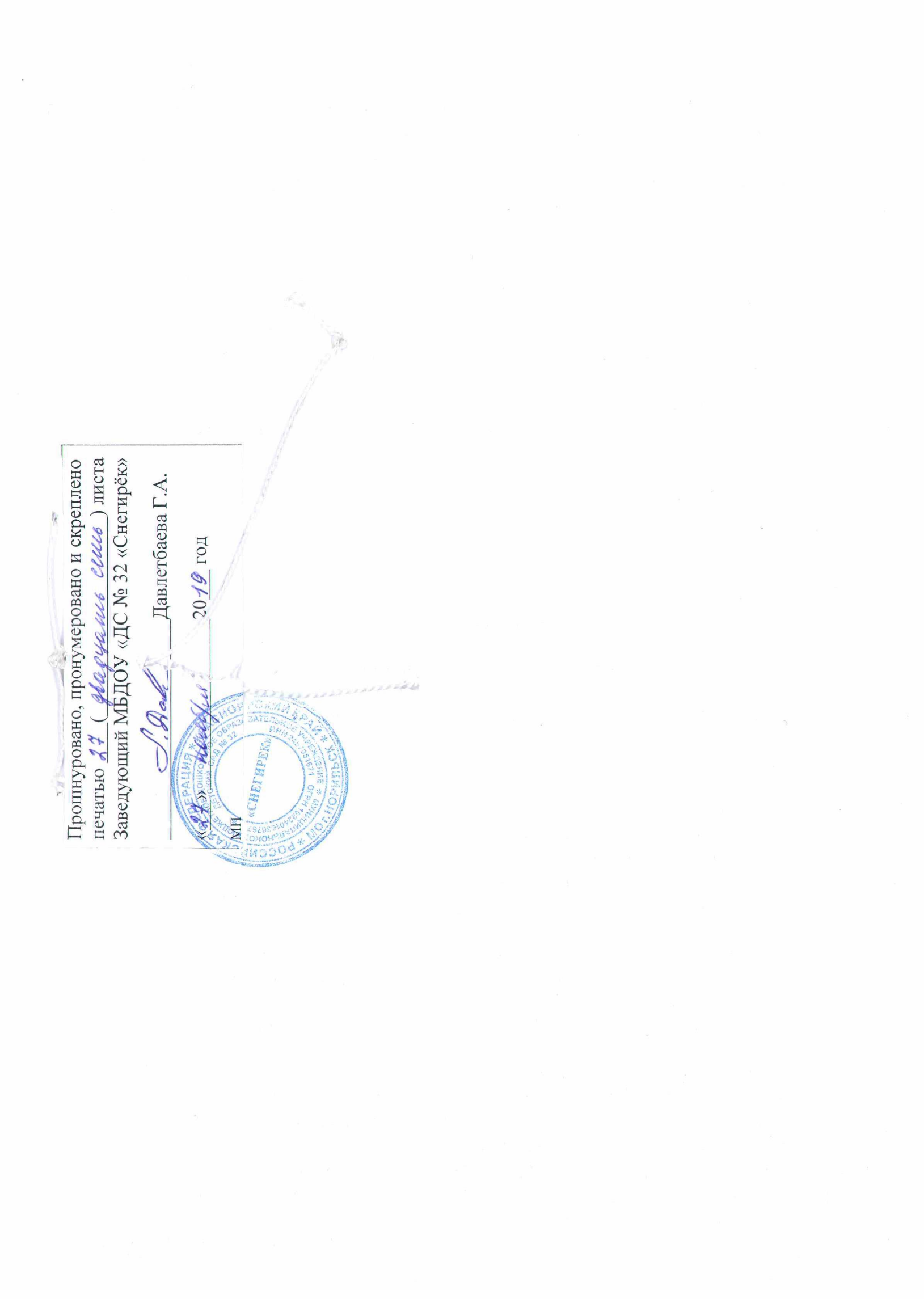 Согласовано:Начальник Управления общего и дошкольного образования Администрации города Норильска __________ А.Г. Колин  (подпись) Утверждена: Приказом заведующегоМБДОУ «ДС № 32 «Снегирек»____________Г.А. Давлетбаеваот__________ № ____Дата предоставления Программы развитияна рассмотрение   куратор МБДОУ «ДС №32 «Снегирек» Золотухина О.В.ПРОГРАММА РАЗВИТИЯМУНИЦИПАЛЬНОГО БЮДЖЕТНОГО ДОШКОЛЬНОГООБРАЗОВАТЕЛЬНОГО УЧРЕЖДЕНИЯ«ДЕТСКИЙ САД № 32 «СНЕГИРЕК»на 2020-2025 годы Дата предоставления Программы развитияна рассмотрение   куратор МБДОУ «ДС №32 «Снегирек» Золотухина О.В.ПРОГРАММА РАЗВИТИЯМУНИЦИПАЛЬНОГО БЮДЖЕТНОГО ДОШКОЛЬНОГООБРАЗОВАТЕЛЬНОГО УЧРЕЖДЕНИЯ«ДЕТСКИЙ САД № 32 «СНЕГИРЕК»на 2020-2025 годы 1.Информационный блок1.Информационный блок1.Информационный блок1.Информационный блок33Паспорт Программы развитияПаспорт Программы развитияПаспорт Программы развитияПаспорт Программы развития3-53-5Общая информация о МБДОУ «ДС №32 «Снегирек»Общая информация о МБДОУ «ДС №32 «Снегирек»Общая информация о МБДОУ «ДС №32 «Снегирек»Общая информация о МБДОУ «ДС №32 «Снегирек»55Описание социальной и бытовой инфраструктуры, в которой находится МБДОУ «ДС №32 «Снегирек»Описание социальной и бытовой инфраструктуры, в которой находится МБДОУ «ДС №32 «Снегирек»Описание социальной и бытовой инфраструктуры, в которой находится МБДОУ «ДС №32 «Снегирек»Описание социальной и бытовой инфраструктуры, в которой находится МБДОУ «ДС №32 «Снегирек»5-65-6 Социальный паспорт МБДОУ «ДС №32 «Снегирек» Социальный паспорт МБДОУ «ДС №32 «Снегирек» Социальный паспорт МБДОУ «ДС №32 «Снегирек» Социальный паспорт МБДОУ «ДС №32 «Снегирек»6-76-7Целевой блок. Целевой блок. Целевой блок. Целевой блок. 77Концепция развития МБДОУ «ДС №32 «Снегирек»Концепция развития МБДОУ «ДС №32 «Снегирек»Концепция развития МБДОУ «ДС №32 «Снегирек»Концепция развития МБДОУ «ДС №32 «Снегирек»7-87-8Цель и задачи Программы развития МБДОУ «ДС №32 «Снегирек»Цель и задачи Программы развития МБДОУ «ДС №32 «Снегирек»Цель и задачи Программы развития МБДОУ «ДС №32 «Снегирек»Цель и задачи Программы развития МБДОУ «ДС №32 «Снегирек»8-98-9Аналитический блок.Аналитический блок.Аналитический блок.Аналитический блок.99 Анализ актуального уровня развития в динамике за четыре года Анализ актуального уровня развития в динамике за четыре года Анализ актуального уровня развития в динамике за четыре года Анализ актуального уровня развития в динамике за четыре года9-169-16Нормативно-правовое обеспечение деятельности МБДОУ «ДС №32 «Снегирек»Нормативно-правовое обеспечение деятельности МБДОУ «ДС №32 «Снегирек»Нормативно-правовое обеспечение деятельности МБДОУ «ДС №32 «Снегирек»Нормативно-правовое обеспечение деятельности МБДОУ «ДС №32 «Снегирек»16-1716-17 Структура управления (модель управления), кадровые условия Структура управления (модель управления), кадровые условия Структура управления (модель управления), кадровые условия Структура управления (модель управления), кадровые условия17-1917-19Материально-технические условия, предметная развивающая среда МБДОУ «ДС №32 «Снегирек»Материально-технические условия, предметная развивающая среда МБДОУ «ДС №32 «Снегирек»Материально-технические условия, предметная развивающая среда МБДОУ «ДС №32 «Снегирек»Материально-технические условия, предметная развивающая среда МБДОУ «ДС №32 «Снегирек»1919Финансовые условияФинансовые условияФинансовые условияФинансовые условия2020SWOT -анализ оценки потенциала развития МБДОУ «ДС №32 «Снегирек»SWOT -анализ оценки потенциала развития МБДОУ «ДС №32 «Снегирек»SWOT -анализ оценки потенциала развития МБДОУ «ДС №32 «Снегирек»SWOT -анализ оценки потенциала развития МБДОУ «ДС №32 «Снегирек»20-2220-22Содержательно-деятельностный блокСодержательно-деятельностный блокСодержательно-деятельностный блокСодержательно-деятельностный блок22-2522-25Результативный блокРезультативный блокРезультативный блокРезультативный блок25-2825-28Наименование и статус программы развитияПрограмма развития МБДОУ «ДС № 32 «Снегирек»  на 2020 - 2025 годы (далее – Программа) является локальным нормативным актом.  Основания для разработки программы- Закон Российской Федерации «Об образовании в Российской Федерации» от 29 декабря 2012 года N 273-ФЗ.- Федеральный Закон от 06.10.2003 №131–ФЗ «Об общих принципах организации местного самоуправления в РФ».- Приказ Министерства образования и науки РФ от 17 октября 2013 г. N 1155 «Об утверждении Федерального государственного образовательного стандарта дошкольного образования».- Указ Президента РФ от 01.06.2012 № 761 «О Национальной стратегии действий в интересах детей на 2012-2017 годы».- Указ Президента РФ от 07.05.2012 № 601 «Об основных направлениях системы государственного управления».- Стратегия социально-экономического развития Красноярского края до 2030г. (проект от 23.06.2016)Цель программыЦель: Создание в МБДОУ «ДС № 32 «Снегирек» модели развивающего образовательного пространства, реализующего право каждого ребенка на качественное и доступное образование. Создание воспитательно-образовательных, коррекционно-развивающих условий для детей с тяжелыми нарушениями речи, обеспечивающих равные стартовые возможности для полноценного физического и психического развития детей, как основы их успешного обучения в школе. Задачи:1.Совершенствование содержания и технологий воспитания и обучения, основанного на личностно-ориентированном и системно-деятельностном подходах, обеспечение интеллектуального, личностного и физического развития ребенка. 2.Совершенствование структуры взаимодействия специалистов и педагогов для обеспечения наибольшей эффективности коррекционной деятельности с детьми с ограниченными возможностями здоровья.3.Поиск эффективных путей взаимодействия с родителями (законными представителями), привлечение их к совместному процессу воспитания, образования, развития детей, используя современные технологии (Интернет-ресурсы, участие в разработке и реализации совместных педагогических проектов и др.).4.Совершенствование системы мониторинга качества образования дошкольников с учетом современных требований, как основы достижения успешности каждым дошкольником.5.Повышение профессионализма педагогов, как носителей образования.6.Модернизация образовательного (предметно-развивающего) игрового пространства, обеспечивающего развитие всех видов детской деятельности.Основные задачи, мероприятия или проекты программы- Создание образовательного (предметно-развивающего) игрового пространства, обеспечивающего развитие всех видов детской деятельности.- Подбор методического и дидактического материала.- Мониторинг развития детей.- Проведение теоретических и практических семинаров для педагогов.- Совместные мероприятия с родителямиОжидаемые конечные результаты, важнейшие целевые показатели программыМодернизация образовательного процесса на основе:- повышения эффективности использования собственных ресурсов;- повышения компетентности и уровня профессионального мастерства педагогов в вопросах образовательного процесса через овладение современными образовательными программами и технологиями, обеспечивающих развитие индивидуальных способностей ребенка;-совершенствование развивающей предметно-пространственной среды.Система организации контроля за выполнением программыВнешний: Управление общего и дошкольного образования Администрации города Норильска.Внутренний: Администрация МБДОУ «ДС № 32 «Снегирек», Общее собрание работников МБДОУ.ФИО, должность, телефон руководителя программыГ.А. Давлетбаева – заведующий МБДОУ «ДС №32 «Снегирек», (3919) 46-19-39Объем и источники финансирования - Средства бюджета муниципального образования город Норильск.- Бюджетное финансирование в пределах плана ФХД на 2020 и период до 2025 года.- Бюджетные поступления в виде субсидий и субвенцийСайт ОУ в ИнтернетеДС-СНЕГИРЕК.РФПриказ об утверждении программыПРИКАЗ №      от  Миссия МБДОУ «ДС № 32 «Снегирек»Создание условий для проживания дошкольного детства, как самоценного периода жизни через организацию специально организованного образовательного процесса с детьми, направленного на развитие, квалифицированную коррекцию и воспитание личности ребёнка с учетом его возрастных, индивидуальных психологических и физиологических особенностей.Цель деятельности МБДОУ «ДС № 32 «Снегирек»в рамках ПрограммыСоздание в МБДОУ «ДС № 32 «Снегирек» модели развивающего образовательного пространства, реализующего право каждого ребенка на качественное и доступное образование. Создание воспитательно-образовательных, коррекционно-развивающих условий для детей с тяжелыми нарушениями речи, обеспечивающих равные стартовые возможности для полноценного физического и психического развития детей, как основы их успешного обучения в школе.Приоритетные задачи развития МБДОУ «ДС № 32 «Снегирек» 1.Совершенствование содержания и технологий воспитания и обучения, основанного на личностно-ориентированном и системно-деятельностном подходах, обеспечение интеллектуального, личностного и физического развития ребенка. 2.Совершенствование структуры взаимодействия специалистов и педагогов для обеспечения наибольшей эффективности коррекционной деятельности с детьми с ограниченными возможностями здоровья.3.Поиск эффективных путей взаимодействия с родителями (законными представителями), привлечение их к совместному процессу воспитания, образования, развития детей, используя современные технологии (Интернет-ресурсы, участие в разработке и реализации совместных педагогических проектов и др.).4.Совершенствование системы мониторинга качества образования дошкольников с учетом современных требований, как основы достижения успешности каждым дошкольником.5.Повышение профессионализма педагогов, как носителей образования.6.Модернизация образовательного (предметно-развивающего) игрового пространства, обеспечивающего развитие всех видов детской деятельности.Вид помещенияФункциональное использованиеОснащение13 групповых помещенийОрганизация и проведение образовательного процесса с учетом возрастных возможностей детей, индивидуальных особенностей воспитанников. Центры активности, в которых размещен познавательный и игровой материал в соответствии с возрастом детей: центр сюжетно-ролевых (драматических) игр; центр театральной деятельности; познавательный центр (математика, сенсорика, логика); центр книги; речевой центр (грамота); центр природы и экспериментирования; центр изобразительной деятельности; центр конструирования и ориентировки в пространстве; физкультурный центр; уголок уединения; открытая площадка для группового сбора Спальные помещенияДневной сон Спальная мебель ПриемныеСамообслуживание Информационно-просветительская работа с родителями -Шкафчики для одежды -Скамейки -Стеллаж для игрушек, используемых на прогулке или коробки -Выставка достижений детей в разных областях.  -Фотоальбомы о жизни в группе.  -Информационный стенд для родителей (рекомендации, информация, памятки и т.д.) Физкультурный залФункциональное помещение для проведения утренних и вечерних гимнастик, физкультурных занятий, спортивных секций и кружков, развлечений, спортивных праздников. -Традиционные пособия: гимнастическая стенка, канаты, веревочные лестницы, мячи, гимнастические палки, обручи, велосипеды, самокаты и т.д.; -Спортивно-игровое оборудование: мягкие модули, гимнастические батуты, надувной батут; -Физкультурно-оздоровительное оборудование: сухие бассейны с цветными шариками, мячи – прыгуны, массажные мячи, гимнастическая дорожка, дорожка для профилактики плоскостопия; -Нестандартное физкультурное и спортивно-игровое оборудование Музыкальный залОрганизация утренних и вечерних гимнастик, музыкальных занятий, праздников, спектаклей, тематических мероприятий, досугов, общих родительских собраний -Методическая литература по музыкальному воспитанию -Сборники нот -Стеллажи для используемых пособий, игрушек, атрибутов и прочего материала -Музыкальный центр -Фортепиано -Разнообразные музыкальные инструменты для детей -Синтезатор -Подборка дисков с музыкальными произведениями -Дидактические музыкальные игры, пособия -Стулья детские хохлома -Стулья взрослые, мягкие Плавательный бассейнПредназначен для обучения детей плаванию, проведения закаливающих процедур, спортивных праздников и развлечений на воде. -Разнообразное игровое плавающее и тонущее оборудование, с изменяющейся плавучестью  -Надувные круги, нарукавники разных размеров -Разделительная дорожка  -Плавательные доски разных размеров.  -Палки поролоновые  -Пояса с петлей для обучения плаванию  -Круги спасательные детские Прогулочная веранда для детей раннего и младшего возрастаРасположена на 3 этаже – для организации прогулок при сниженной температуре воздуха для детей раннего и дошкольного возраста в неблагоприятные дни, динамических часов, двигательной активности -Пособия и игрушки  -Спортивно-игровое оборудование:  -Сухой бассейн  -Столы и стульчики -Шкафы для игрушек -Мягкие модули,  Театральная гостиная «Артистенок»Созданы условия для театральных игр и сценических постановок -Музыкальный центр -Подборка дисков с музыкальными произведениями - Различные виды театров -Ширма для кукольного театра -Различные атрибуты для постановок -Детские и взрослые костюмы Музейный уголок «Русская изба»В «Русской избе» проводятся развлечения и досуги, посвященные русским народным праздникам; сюжетно-ролевые, творческие, подвижные и театрализованные игры;  занятия, на которых дети знакомятся с малыми жанрами устного народного творчества -Народные игрушки,  -Предметы быта,  -Репродукциями картин, скульптурами малых форм, -Образцы русской одежды с орнаментами, обрядовыми символами, -Предметы народных промыслов с различными декоративными росписями,  -Глиняные игрушки, рушники, вышивки - Народные музыкальные инструменты. Центр ОБЖ«Зеленый огонек»Предназначен для закрепления знаний безопасного поведения, проведения мероприятий, развлечения для детей и родителей по предупреждению ДДТТ, соблюдению требований противопожарной безопасности. -Учебная зона с набором настольных и дидактических  игр, художественной литературы, мелкого строителя для занятий и самостоятельной деятельности детей разного возраста -Велосипеды  -Технические игрушки -Набор «Дорожные знаки» -Светофор -Игровой обучающий комплекс «Пожарные» -Детские творческие работы Музейный уголок севера «Путешествие в страну Таймырию»Ознакомление с природой, животным и растительным миром Таймыра; культурой и бытом народов Таймыра (национальные праздники, игры); произведениями устного народного творчества коренных малочисленных народов Севера. Культурно-познавательная среда мини-музея представлена выставочными композициями «Животный мир полуострова Таймыр»; «Норильск – труженик для дошкольников» играми и игрушками, макетами плавильного цеха и аэропорта. Библиотека мини- музея содержит литературу о Норильске, путеводители по Таймыру, альбомы фотографий, репродукций, иллюстраций. Подбор материала о животных и растительности тундры, энциклопедический материал, детская литература, дидактические игры. Зимний садПредназначен для организации наблюдений, различных видов трудовой деятельности, используется как место для психологической разгрузки. -Цветы -Скамейки -Материалы для организации труда в природе -Картины о природе -Альбомы, муляжи, дидактические игры, энциклопедии -Художественная литература -Оборудование для опытов и экспериментов с живой и неживой природой (магниты, очки, лупы, микроскопы и др.) Кабинетучителя-логопедаПредназначен для оказания помощи воспитанникам, имеющим нарушения устной речи, в освоении ими основной общеобразовательной программы дошкольного образования. - Ноутбук -Стол для индивидуальных занятий -Большое настенное зеркало с подсветкой и шторами -Шкафы для методической литературы, пособий -Развивающие, дидактические игры -Материалы для диагностического обследования -Методическая литература -Игровой материал -Документация учителя-логопеда Кабинет педагога-психологаПредназначен для организации психологопедагогической поддержки, организации индивидуальных и подгрупповых коррекционных занятий, организации консультативной работы с родителями и педагогами -Оборудование психологической разгрузки и  коррекции;  -Оборудование для индивидуальной и подгрупповой коррекционно-развивающей работы;  -Материалы диагностики (диагностический комплект Стребелевой);  -Зона для консультирования;  -Ноутбук;  -Методическая литература;  -Уголок уединения -Методическая литература -Игровой материал -Документация педагога-психолога ЛогопунктПредназначен для оказания помощи воспитанникам, имеющим нарушения устной речи, в освоении ими основной общеобразовательной программы дошкольного образования.-Ноутбук -Стол для индивидуальных занятий -Большое настенное зеркало с подсветкой и шторами -Шкафы для методической литературы, пособий -Развивающие, дидактические игры -Материалы для диагностического обследования -Методическая литература -Игровой материал -Документация учителя-логопедаМетодический кабинет Осуществление информационно-методической работы для реализации основной общеобразовательной программы дошкольного образовательного учреждения -Педагогическая и методическая литература -Периодические издания -Пособия -Опыт работы педагогов -Материалы аттестации педагогов -Материалы консультаций, семинаров и т.д. -Музыкальный центр -Компьютер -Принтер -Ламинатор -Брошюратор -Мультимедийный проектор -Ноутбук Внутренняя средаВнешняя средаСильные стороны (S)Возможности (O)Психолого-педагогические условия реализации ООП и АОП дошкольного образования: -наличие специалистов (учителя-логопеда, педагога-психолога, инструктора по физической культуре, музыкального руководителя) для проведения коррекционной работы с детьми с ОВЗ;-практический опыт образовательной и коррекционной деятельности в ДОУ;- оптимальный профессиональный уровень педагогического коллектива.-Образовательная среда МБДОУ «ДС №32 «Снегирек»  в соответствии с ФГОС ДО.-Благоприятный психологический климат в коллективе.-Наличие в МБДОУ «ДС №32 «Снегирек»  группы компенсирующей направленности, возможность открытия группы комбинированной направленности.-Развитые, устойчивые взаимосвязи МБДОУ «ДС №32 «Снегирек» с социальными институтами города.Стратегия развития-Повышение конкурентоспособности и результативности деятельности уреждения, обусловленное улучшением качества образовательного процесса и ростом профессионального мастерства педагогов.-Обеспечение условий для реализации профессионального стандарта педагога:-оптимизация системы повышения профессионализма педагогов, как носителей образования, способных обеспечить выполнение современных требований к образованию.-обеспечение психологического комфорта педагогов, создание атмосферы педагогического оптимизма, ориентации на успех, материальное стимулирование.-Поиск педагогических идей по обновлению содержания дошкольного образования; внедрение новых развивающих технологий, в первую очередь игровых и информационно-коммуникативных.-Обеспечение психолого-педагогической поддержки семьи и повышение педагогической компетентности родителей в вопросах развития и воспитания детей.-Поиск эффективных путей взаимодействия с родителями детей нового поколения, привлечение их к совместному процессу воспитания, образования, оздоровления, развития детей, используя современные технологии (Интернет-ресурсы, участие в разработке и реализации совместных педагогических проектов и др.).Слабые стороны (W)Риски (T)-Отсутствие в МБДОУ «ДС № 32 «Снегирек»  системы организации платных дополнительных образовательных услуг.-Недостаточное оснащение материально-технической базы МБДОУ «ДС № 32 «Снегирек»  принципу «доступности» для людей с ограниченными возможностями здоровья.-Отсутствие разработанного типового Положения об организации инклюзивного образования.-Недостаточная мотивационная готовность части педагогического коллектива к инновационной деятельности.-Недостаточная профессиональная подготовка педагогических кадров в соответствии с профессиональным стандартом педагога.-Низкая включенность родительской общественности в образовательный процесс.-Несовершенство планирования воспитательно-образовательного процесса.-Недостаточное бюджетное и внебюджетное финансирование МБДОУ «ДС № 32 «Снегирек».-Увеличение количества детей, имеющих ограниченные возможности здоровья.-Отсутствие в МБДОУ «ДС № 32 «Снегирек» группы комбинированной направленности.-Несовершенство нормативно-правовой базы МБДОУ «ДС № 32 «Снегирек».-Проблема «эмоционального выгорания педагогов» вследствие профессиональных стрессов.Направление деятельностиОсновное содержание работыСроки реализацииСроки реализации1 этап - организационный1 этап - организационный1 этап - организационный1 этап - организационныйНормативно-правовое обеспечение- Изучение нормативных документов всех уровней (федерального, регионального и муниципального), направленных на модернизацию дошкольного образования.- Обновление локальных актов МБДОУ «ДС № 32 «Снегирек»  в соответствии с измененными требованиями (по мере необходимости).- Изучение нормативных документов всех уровней (федерального, регионального и муниципального), направленных на модернизацию дошкольного образования.- Обновление локальных актов МБДОУ «ДС № 32 «Снегирек»  в соответствии с измененными требованиями (по мере необходимости).январь- ноябрь 2020Управление МБДОУ, кадровые условия- Анализ структуры управления МБДОУ «ДС № 32 «Снегирек»- Мониторинг образовательных запросов и потребностей педагогов.-Анализ профессиональных затруднений педагогов в связи с введением профессионального стандарта педагога (внутренний аудит).- Рабочая группа по профессиональным стандартам- Анализ структуры управления МБДОУ «ДС № 32 «Снегирек»- Мониторинг образовательных запросов и потребностей педагогов.-Анализ профессиональных затруднений педагогов в связи с введением профессионального стандарта педагога (внутренний аудит).- Рабочая группа по профессиональным стандартам   март – июнь 2020Психолого-педагогические условия -Проблемно-ориентированный анализ психолого-педагогических условий реализации ООП ДО и АООП.-Мониторинг образовательных запросов и потребностей родителей по реализации программ дополнительного образования, поддержки образовательных инициатив семьи.-Организация системы платных дополнительных образовательных услуг.-Проблемно-ориентированный анализ психолого-педагогических условий реализации ООП ДО и АООП.-Мониторинг образовательных запросов и потребностей родителей по реализации программ дополнительного образования, поддержки образовательных инициатив семьи.-Организация системы платных дополнительных образовательных услуг.январь – сентябрь2020Материально-технические условия.Организация образовательной среды МБДОУ.-Плановый ремонт по замене системы водоснабжения и канализации, полная замена оконных блоков, установка летних веранд на уличной площадке, асфальтировка территории МБДОУ «ДС № 32 «Снегирек».-Мониторинг имеющихся условий организации образовательной среды, анализ ресурсных возможностей развития материально-технической базы МБДОУ «ДС № 32 «Снегирек».-Оформление документации на закупку оборудования и материалов для организации платных дополнительных образовательных услуг.-Плановый ремонт по замене системы водоснабжения и канализации, полная замена оконных блоков, установка летних веранд на уличной площадке, асфальтировка территории МБДОУ «ДС № 32 «Снегирек».-Мониторинг имеющихся условий организации образовательной среды, анализ ресурсных возможностей развития материально-технической базы МБДОУ «ДС № 32 «Снегирек».-Оформление документации на закупку оборудования и материалов для организации платных дополнительных образовательных услуг.март -сентябрь2020Финансовые условия-Мониторинг финансового обеспечения в рамках реализации приоритетных направлений Программы развития.-Мониторинг финансового обеспечения в рамках реализации приоритетных направлений Программы развития.январь – ноябрь20202 этап – внедренческий2 этап – внедренческий2 этап – внедренческий2 этап – внедренческийНормативно-правовое обеспечение-Внесение изменений и дополнений в действующие документы, регламентирующие деятельность МБДОУ «ДС № 32 «Снегирек».-Разработка новых локальных актов в соответствии с законодательством РФ.-Обновление должностных инструкций работников МБДОУ «ДС № 32 «Снегирек».-Модернизация официального сайта МБДОУ «ДС № 32 «Снегирек».-Внесение изменений и дополнений в действующие документы, регламентирующие деятельность МБДОУ «ДС № 32 «Снегирек».-Разработка новых локальных актов в соответствии с законодательством РФ.-Обновление должностных инструкций работников МБДОУ «ДС № 32 «Снегирек».-Модернизация официального сайта МБДОУ «ДС № 32 «Снегирек».2020-2021Управление МБДОУ, кадровые условия- Оптимизация структуры управления МБДОУ «ДС № 32 «Снегирек» за счет внедрения матричной системы, в которой представлены различные смешанные субъекты управления (творческие группы, оргкомитеты, исследовательские коллективы и др.).-Обеспечение условий для реализации профессионального стандарта педагога.-Модернизация действующей системы методической работы в МБДОУ «ДС № 32 «Снегирек» в целях обеспечения профессионального роста и стимулирования совершенствования педагогического мастерства работников МБДОУ «ДС № 32 «Снегирек» за счет включения в работу интерактивных форм работы с педагогами, создания условий для прохождения программ повышения квалификации руководящими и педагогическими работниками.-Открытие в МБДОУ «ДС № 32 «Снегирек» группы комбинированной направленности.- Оптимизация структуры управления МБДОУ «ДС № 32 «Снегирек» за счет внедрения матричной системы, в которой представлены различные смешанные субъекты управления (творческие группы, оргкомитеты, исследовательские коллективы и др.).-Обеспечение условий для реализации профессионального стандарта педагога.-Модернизация действующей системы методической работы в МБДОУ «ДС № 32 «Снегирек» в целях обеспечения профессионального роста и стимулирования совершенствования педагогического мастерства работников МБДОУ «ДС № 32 «Снегирек» за счет включения в работу интерактивных форм работы с педагогами, создания условий для прохождения программ повышения квалификации руководящими и педагогическими работниками.-Открытие в МБДОУ «ДС № 32 «Снегирек» группы комбинированной направленности. 2020 - 2022Психолого-педагогические условия -Создание благоприятных социально-педагогических условий для обеспечения равных стартовых возможностей всех категорий детей, их максимального развития, раскрытия способностей.-Совершенствование структуры взаимодействия специалистов и педагогов для обеспечения наибольшей эффективности коррекционной деятельности с детьми с ограниченными возможностями здоровья.-Оптимизация системы планирования для реализации рабочих развивающих программ педагогами МБДОУ «ДС № 32 «Снегирек».-Привлечение родителей к совместному процессу воспитания, образования, оздоровления, развития детей, используя современные технологии (Интернет-ресурсы, участие в разработке и реализации совместных педагогических проектов и др.).-Внедрение инновационных проектов в образовательную деятельность в соответствии с возрастными возможностями и особенностями воспитанников.-Совершенствование системы мониторинга качества образования дошкольников с учетом современных требований, как основы достижения успешности каждым дошкольником.-Модернизация образовательного (предметно-развивающего) игрового пространства, обеспечивающего развитие всех видов детской деятельности.-Создание благоприятных социально-педагогических условий для обеспечения равных стартовых возможностей всех категорий детей, их максимального развития, раскрытия способностей.-Совершенствование структуры взаимодействия специалистов и педагогов для обеспечения наибольшей эффективности коррекционной деятельности с детьми с ограниченными возможностями здоровья.-Оптимизация системы планирования для реализации рабочих развивающих программ педагогами МБДОУ «ДС № 32 «Снегирек».-Привлечение родителей к совместному процессу воспитания, образования, оздоровления, развития детей, используя современные технологии (Интернет-ресурсы, участие в разработке и реализации совместных педагогических проектов и др.).-Внедрение инновационных проектов в образовательную деятельность в соответствии с возрастными возможностями и особенностями воспитанников.-Совершенствование системы мониторинга качества образования дошкольников с учетом современных требований, как основы достижения успешности каждым дошкольником.-Модернизация образовательного (предметно-развивающего) игрового пространства, обеспечивающего развитие всех видов детской деятельности.2020-2022Материально-технические условия-Оснащение и обновление развивающей предметно-пространственной среды и материально-технической базы МБДОУ «ДС № 32 «Снегирек» в соответствии с современными требованиями, в том числе в рамках плана мероприятий «Дорожная карта» по повышению показателей доступности для инвалидов и услуг на территории муниципального образования город Норильск.-Оснащение и обновление развивающей предметно-пространственной среды и материально-технической базы МБДОУ «ДС № 32 «Снегирек» в соответствии с современными требованиями, в том числе в рамках плана мероприятий «Дорожная карта» по повышению показателей доступности для инвалидов и услуг на территории муниципального образования город Норильск.2020 - 2022Финансовые условия-Мониторинг финансового обеспечения в рамках реализации приоритетных направлений Программы развития.-Корректировка бюджета с учетом результатов мониторинга.-Мониторинг финансового обеспечения в рамках реализации приоритетных направлений Программы развития.-Корректировка бюджета с учетом результатов мониторинга.2020 - 20223 этап - результативный3 этап - результативный3 этап - результативный3 этап - результативныйНормативно-правовое обеспечение-Обновление нормативно-правовой базы МБДОУ «ДС № 32 «Снегирек»  в соответствии с действующим законодательством всех трех уровней.- Обеспечение открытости и доступности информации о деятельности МБДОУ «ДС № 32 «Снегирек»  посредством Интернет-ресурсов (обновленный сайт МБДОУ «ДС № 32 «Снегирек»)-Обновление нормативно-правовой базы МБДОУ «ДС № 32 «Снегирек»  в соответствии с действующим законодательством всех трех уровней.- Обеспечение открытости и доступности информации о деятельности МБДОУ «ДС № 32 «Снегирек»  посредством Интернет-ресурсов (обновленный сайт МБДОУ «ДС № 32 «Снегирек»)2023-2025Управление МБДОУ, кадровые условия-Внедрение обновленной структуры управления МБДОУ «ДС № 32 «Снегирек».-Развитие органов самоуправления МБДОУ «ДС № 32 «Снегирек».-Анализ основных результатов реализации Программы развития (подготовка проблемно-ориентированного отчета)-Приведение кадровых условий в соответствие с профессиональным стандартом педагога.-Внедрение обновленной структуры управления МБДОУ «ДС № 32 «Снегирек».-Развитие органов самоуправления МБДОУ «ДС № 32 «Снегирек».-Анализ основных результатов реализации Программы развития (подготовка проблемно-ориентированного отчета)-Приведение кадровых условий в соответствие с профессиональным стандартом педагога.2023-2025Психолого-педагогические условия -Оценка эффективности инновационной модели образовательного пространства, обеспечивающей доступность и качество образования с использованием разработанных механизмов.- Обеспечение в полной мере психолого-педагогических условий для коррекционно-развивающей работы с детьми, имеющими ограниченные возможности здоровья-Повышение доли родительской общественности, включенной в активное взаимодействие с МБДОУ «ДС № 32 «Снегирек»  посредством внедрения совместных образовательных проектов, поддержки воспитательных инициатив семьи.-Оценка эффективности инновационной модели образовательного пространства, обеспечивающей доступность и качество образования с использованием разработанных механизмов.- Обеспечение в полной мере психолого-педагогических условий для коррекционно-развивающей работы с детьми, имеющими ограниченные возможности здоровья-Повышение доли родительской общественности, включенной в активное взаимодействие с МБДОУ «ДС № 32 «Снегирек»  посредством внедрения совместных образовательных проектов, поддержки воспитательных инициатив семьи.2023-2025Материально-технические условия-Качественное обновление материально-технической базы МБДОУ «ДС № 32 «Снегирек», в том числе современным мультимедийным и интерактивным оборудованием, учебно-методическими комплектами для реализации образовательной деятельности.-Качественное обновление материально-технической базы МБДОУ «ДС № 32 «Снегирек», в том числе современным мультимедийным и интерактивным оборудованием, учебно-методическими комплектами для реализации образовательной деятельности.2023-2025Финансовые условия-Формирование бюджета МБДОУ «ДС № 32 «Снегирек»на финансовое обеспечение и выполнение муниципального задания. -Увеличение доли внебюджетных средств за счет развитой системы дополнительных платных образовательных услуг, грантовых программ.-Формирование бюджета МБДОУ «ДС № 32 «Снегирек»на финансовое обеспечение и выполнение муниципального задания. -Увеличение доли внебюджетных средств за счет развитой системы дополнительных платных образовательных услуг, грантовых программ.2023-2025Направление деятельностиПоказатели эффективностиКритерии эффективностиПланируемый результатНормативно-правовое обеспечениеСоответствие деятельности МБДОУ «ДС № 32 «Снегирек» требованиям действующего законодательстваОтсутствие предписаний надзорных органов, подтвержденных жалоб граждан.Деятельность МБДОУ «ДС № 32 «Снегирек» в соответствии с законодательством РФ.Управление МБДОУ, кадровые условияВыполнение муниципального задания на оказание услуг.      Совершенствование педагогических и управленческих процессов на основе независимой оценки качества образования (НОК). Кадровое обеспечение воспитательно-образовательного процессаПроцент посещаемости детьми образовательного учреждения.Реализация образовательных программ дошкольного уровня образования.Участие МБДОУ «ДС № 32 «Снегирек»  в независимых процедурах оценки качества образования  (рейтинг).Внешнее представление участия МБДОУ «ДС № 32 «Снегирек»  в независимых процедурах оценки качества образования (отчет по результатам самообследования, публикации в СМИ, в сети Интернет, сайте МБДОУ «ДС № 32 «Снегирек»).Оптимальная укомплектованность кадрами.Увеличение численности воспитанников, высокая посещаемость.Повышение всестороннего личностного развития воспитанников.Повышение конкурентоспособности МБДОУ «ДС № 32 «Снегирек»  среди образовательных учреждений города.Увеличение доли родительской общественности, положительно оценивающих деятельность МБДОУ «ДС № 32 «Снегирек»  по всех показателям, в т.ч. с использованием Интернет-ресурсов (через официальный сайт МБДОУ «ДС № 32 «Снегирек»  и города).Уровень укомплектованности кадрами позволяет эффективно реализовать ООП ДОУ и обеспечить специальные условия для реализации АООП ДОУ.Наличие у каждого педагога МБДОУ «ДС № 32 «Снегирек»  системы профессионального развития, отвечающей потребностям и запросам современного образования.Психолого-педагогические условияОбеспечение доступности качественного дошкольного образования для всех категорий воспитанников.Создание условий для сохранения здоровья детей.Создание условий доступности для всех категорий детей.Применение инновационных технологий педагогическими работниками, обеспечение широкого использования цифровых образовательных ресурсов.Сокращение коэффициента детского травматизма.Динамика средних показателей по заболеваемости.Повышение удельной доли воспитанников с ограниченными возможностями здоровья, для которых созданы индивидуальные психолого-педагогические условия для достижения результатов усвоения АОП.Развитая система дополнительного образования в МБДОУ «ДС № 32 «Снегирек». Увеличение доли педагогов, применяющих инновационные методики, в т.ч. ИКТ, методики развивающего обучения на основе системно-деятельностного подхода в профессиональной деятельности.Отсутствие детского травматизма.Повышение индекса здоровья воспитанников.Материально-технические условияОбеспечение материально-техническими условиями в соответствии с потребностями МБДОУ «ДС № 32 «Снегирек».Обогащение образовательной среды МБДОУ «ДС № 32 «Снегирек».Развитие материально-технической базы МБДОУ «ДС № 32 «Снегирек» в соответствии с ресурсными возможностями.Создание условий для модернизации образовательной среды.Развитие инфраструктуры МБДОУ «ДС № 32 «Снегирек» (участок, спортивные и культурные помещения, кабинеты специалистов)Качественное обновление материально-технической базы МБДОУ «ДС № 32 «Снегирек», в том числе современным мультимедийным и интерактивным оборудованием, учебно-методическими комплектами для реализации образовательной деятельности.Модернизация образовательной среды МБДОУ «ДС № 32 «Снегирек» в соответствии с новыми тенденциями в области дошкольного образования.Финансовые условияПривлечение дополнительных объемов финансовых ресурсовЭффективное
расходование бюджетных средств.Привлечение внебюджетных средств.Формирование бюджета МБДОУ «ДС № 32 «Снегирек», учитывающего потребности в соответствии с требованиями ФГОС ДО.Развитие ресурсной базы инновационных процессов.